 KNIHOVNA MĚSTYSE KŘEMŽE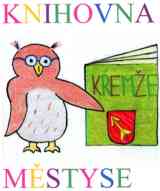    POŘÁDÁTVORBUVÁNOČNÍCH ARANŽMÁ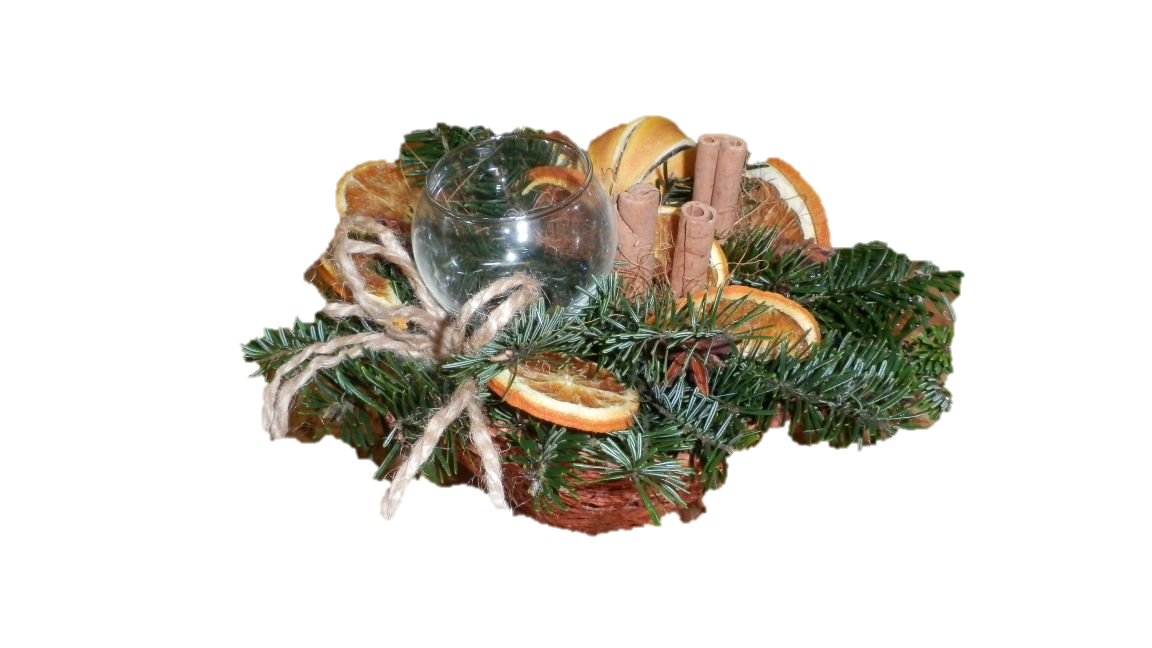 VE STŘEDU20. LISTOPADU 2019   v 18.00 hodin UKÁZKY PŘEDVEDE VERONIKA BARTOŠOVÁ 